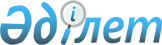 Қазақстан Республикасы Үкіметінің 2008 жылғы 2 ақпандағы N 88 қаулысына өзгерістер мен толықтырулар енгізу туралыҚазақстан Республикасы Үкіметінің 2008 жылғы 5 маусымдағы N 540 Қаулысы

      Қазақстан Республикасының Үкіметі  ҚАУЛЫ ЕТЕДІ : 

      1. "Қазақстан Республикасы Үкіметінің заң жобалау жұмыстарының 2008 жылға арналған жоспары туралы" Қазақстан Республикасы Үкіметінің 2008 жылғы 2 ақпандағы N 88  қаулысына мынадай өзгерістер мен толықтырулар енгізілсін: 

      көрсетілген қаулымен бекітілген Қазақстан Республикасы Үкіметінің заң жобалау жұмыстарының 2008 жылға арналған жоспарында: 

      1) реттік нөмірлері 10 және 11-жолдар алынып тасталсын; 

      2) мынадай мазмұндағы реттік нөмірлері 17-1 және 17-2-жолдармен толықтырылсын: 

"17-1   Әлеуметтік-      ИСМ   қаңтар   ақпан   маусым    Е.Қ. 

        кәсіпкерлік                                       Мамытбеков 

        корпорациялар 

        туралы 17-2    Қазақстан        ИСМ   қаңтар   ақпан   маусым    Е.Қ. 

        Республикасының                                   Мамытбеков 

        кейбір заңнамалық 

        актілеріне 

        әлеуметтік- 

        кәсіпкерлік 

        корпорациялар 

        мәселелері 

        бойынша 

        өзгерістер мен 

        толықтырулар                                              ". 

        енгізу туралы 

      2. Осы қаулы қол қойылған күнінен бастап қолданысқа енгізіледі.        Қазақстан Республикасының 

      Премьер-Министрі                                    К. Мәсімов 
					© 2012. Қазақстан Республикасы Әділет министрлігінің «Қазақстан Республикасының Заңнама және құқықтық ақпарат институты» ШЖҚ РМК
				